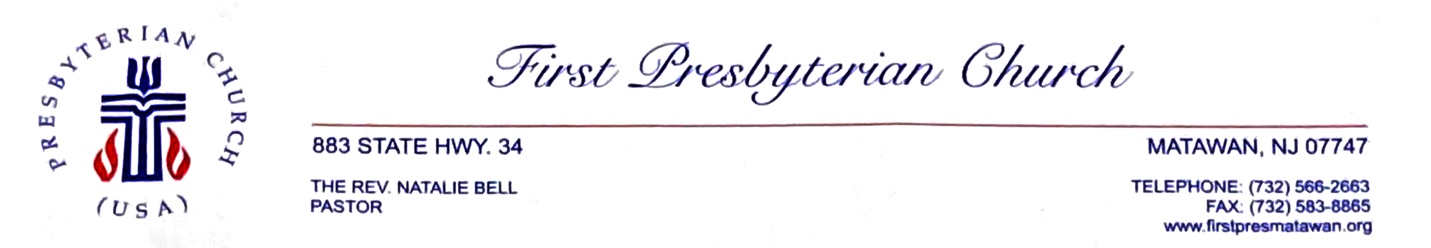 Dear Vendor:Thank you for your interest in our Flea Market/Craft Fair.  Please read for the details and specs on your space.  Our event will be Saturday, May 14th, 2022 with a rain date of May 21. The event will be open to the public from 9 a.m. to 2 p.m.  Vendors will be able to set up at 7:00 a.m. with all traffic routes clear by 8:45 a.m.Each space will be 10’x10’.  Spaces will not have access to electricity.  If you are including a tent in your space, it must be secured to the ground with weights on all 4 corners.   Businesses participating are encouraged to have a raffle.  Rest room will be available for vendors and volunteers only inside the church.Spaces are $20 per space. Tables (limited supply) are available for an additional $10.  Application deadline is May 10.  Payments can be made out via check to First Presbyterian Church of Matawan (please put flea market in memo) and mailed to First Presbyterian Church of Matawan at 883 Route 34, Matawan, NJ 07747.  Payments can also be made via Zelle with the address of fpcmatawanzelle@gmail.com with the note of flea market and your information attached. Registration after May 10th, is $30 a space & tables will not be offered.  These spaces are to be paid upon check-in day of the event and spot requests will not be honored.Please fill out the vendor application online.You can also print this form and mail it with your payment to: First Presbyterian Church, 883 Route 34, Matawan, NJ Name: ________________________________	Phone Number: ____________________Email : ____________________________________________________________________Vendor Category: ___ Flea Market	___ Crafts	___ Business	___ Food	___Non-ProfitNumber of Spaces: 			______ x $20 = _______Number of Tables Renting:		______ x $10 = _______          Total Due: 	                                                 _______Any Notes: __________________________________________________________________(Continued on next page)I understand that once payment is made, any reservations of space are non-refundable.  Please sign your name below.____________________________________________Please make checks out to First Presbyterian Church of Matawan with Flea Market in the memo